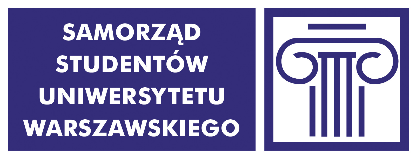 PROTOKÓŁZ WYBORÓW UZUPEŁNIAJĄCYCH PRZEDSTAWICIELI STUDENTÓWW JEDNOSTCE UNIWERSYTETU WARSZAWSKIEGOWYDZIAŁ DZIENNIKARSTWA, INFORMACJI I BIBLIOLOGIIOKRĘG WYBORCZY NR 13DORADY WYDZIAŁU DZIENNIKARSTWA, INFORMACJI I BIBLIOLOGIIW dniu 09.12.2019 r. w godz. 9:00 – 13:00 w budynku przy ul. Bednarskiej 2/4, odbyły się wybory przedstawicieli studentów jednostki do w/w organu.Do obsadzenia było 10 mandatów. Obsadzono 10 mandatów.Uprawnionych do głosowania było 2055 studentów (wg danych Biura Spraw Studenckich UW). Wydano 29 kart do głosowania. Z urny wyjęto 29 kart do głosowania, w tym kart ważnych 29, a nieważnych 0.Głosów nieważnych było 15, a głosów ważnych oddanych łącznie na wszystkich kandydatów 125.Procedurę wyborczą w dniu głosowania przeprowadził(a):przedstawiciel Komisji Wyborczej SS UWkomisja skrutacyjna powołana przez przedstawiciela Komisji Wyborczej SS UWProtokół sporządzono w składzie:Krzysztof RadziwonRadosław MadajczakW wyniku przeprowadzonego głosowania wybrano następujące osoby:KULIŃSKI HubertBOROWSKA AnnaHRYNIEWIECKA MagdalenaLIPIŃSKA MariaBOGUSZ AlicjaCHARCHUŁA KarolinaMACIAKIEWICZ ZuzannaBOŻEK KrzysztofCIZIO AnnaSKIPIETROW AleksandraW wyborach przedstawicieli studentów w/w jednostki Uniwersytetu Warszawskiego do w/w organu poniższe kandydatury otrzymały następującą liczbę głosów:LIPIŃSKA Maria	               		                              14MACIAKIEWICZ Zuzanna                                                                     11BOGUSZ Alicja                                                                                         13CIZIO Anna                                                                                               10SKIPIETROW Aleksandra                                                                    10CHARCHUŁA Karolina                                                                          11KULIŃSKI Hubert                                                                                   18BOROWSKA Anna                                                                                  14HRYNIEWIECKA Magdalena                                                               14BOŻEK Krzysztof                                                                                    10Decyzje wydane podczas głosowania lub istotne okoliczności związane z przebiegiem głosowania:…………………………………………..………………………………………………………………………………………………………………………………..………………………………………………………………………………………………………………………………..……………………………………………………………………………………Zastrzeżenia do protokołu (wraz z czytelnym podpisem zgłaszającego/zgłaszających zastrzeżenia):…………………………………………..………………………………………………………………………………………………………………………………..………………………………………………………………………………………………………………………………..……………………………………………………………………………………Protokół niniejszy sporządzono w czterech egzemplarzach:dla Rady Samorządu Studentów jednostki Uniwersytetu Warszawskiego,dla władz jednostki Uniwersytetu Warszawskiego,dla Komisji Wyborczej Samorządu Studentów Uniwersytetu Warszawskiego,w celu ogłoszenia wyników wyborów.Członkowie Komisji Wyborczej Samorządu Studentów Uniwersytetu Warszawskiego:Krzysztof RadziwonRadosław MadajczakJeżeli treść protokołu nie mieści się na formularzu, należy przenieść ją na dolna część tej karty protokołu, dodatkowo podpisując. W razie zastrzeżeń do protokołu, komisja wyborcza przedstawia w protokole swoje stanowisko do zastrzeżeń.Do egzemplarza protokołu ogłaszającego wyniki wyborów należy dołączyć informację o trybie zgłaszania wniosków w treści ustalonej przez Komisję Wyborczej Samorządu Studentów Uniwersytetu Warszawskiego.